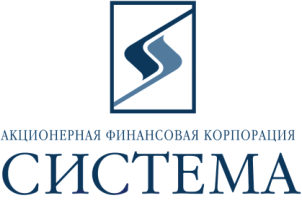 ЗАО «Сбербанк-АСТ»Исх. 9/2012«21» мая 2014 года.ТЕХНИЧЕСКОЕ ЗАДАНИЕ НА ПОСТАВКУ Предмет закупки - поставка автомобилей Ford Focus (3 шт.) и Ford Mondeo (2 шт.), комплектация стандартная, производство РФ, цвет серебристый, год выпуска – 2013-2014гг.Обращаем Ваше внимание, что подача предложений, проводится путем подачи  предложения за единицу товара. Требования к автомобилям:Ford Focus GMX2 Focus Sedan Trend 1.6 (125) AT PowerShift, цвет MOONDUST SILVER (Серебристый)Комплектация: Антиблокировочная система тормозов (ABS) с электр. системой распределения тормозных усилий (EBD); Фронтальные подушки безопасности водителя и переднего пассажира; Isofix - крепления для безопасных детских кресел на заднем ряду сидений; Боковые зеркала с электроприводом регулировки, корпуса окрашены в цвет кузова; 16" стальные колеса с декоративными колпаками; Передние электростеклоподъемники с функцией опускания "одним нажатием" на двери водителя; Фирменная система дозаправки Ford Easy Fuel без использования крышки заливной горловины; Рулевая колонка, регулируемая по вылету и углу наклона; Регулировка водительского сиденья по высоте; Дистанционное центральное запирание дверей; Бортовой компьютер; Аудиосистема: AM/FM, проигрыватель CD/MP3, монохромный дисплей 3.5", 6 динамиков и USB-порт; Кнопки управления аудиосистемой на рулевом колесе; Кондиционер; Дверные ручки в цвет кузова; Система помощи при трогании в гору (HLA) (для Trend и Trend Sport при заказе АКПП PowerShift); Электронная система курсовой устойчивости (ESP) с системой помощи при экстренном торможении (EBA) (для Trend: при заказе АКПП PowerShift или кузова универсал); Боковые зеркала с обогревом.Дополнительные опции: центральный подлокотник с закрытым отделением для хранения; Пакет "Зимний": электрообогрев передних сидений; электрообогрев лобового стекла и форсунок стеклоомывателей; окраска кузова "Металлик"Ford Mondeo Sedan Titanium 2.3 (161) (161) 6АТ (бензин) цвет серебристыйКомплектация: 16" 10-спицевые легкосплавные колесные диски; 7 подушек безопасности, включая подушку для защиты коленей водителя, активные подголовники; Электронная система курсовой устойчивости (ESP); ABS с электронной системой поддержки экстренного торможения (EBA); электрорегулировка водительского сиденья в 2-х направлениях; механическая регулировка поясничного упора на сиденье переднего пассажира; передние сиденья с регулируемым электрообогревом; светодиодные (LED) огни дневного света; боковые зеркала с электроприводом, обогревом, подсветкой зоны около двери и указателями поворота; двухзонный климат-контроль; центральная консоль "Премиум" с полноцветным ЖК-дисплеем; датчики парковки передние и задние; Круиз-контроль; замки с функцией центральной блокировки; передние противотуманные фары; электропривод задних стеклоподъемников; Автоматическое включение головного освещения; датчик дождя; электрообогрев лобового стекла и форсунок стеклоомывателей; зеркало заднего вида с автоматическим затемнением; хромированная отделка подоконной линии кузова; ковролиновые коврики спереди и сзади; Кожаная отделка рукоятки рычага переключения передач и рулевого колеса; кожаная отделка рычага стояночного тормоза.Дополнительные опции: окраска кузова металлик; боковые зеркала: эл. регулировка, подогрев, встроенные лампы подсветки зоны у дверей, электропривод; сигнализация PANDORA LX 3410; цвет салона - Mondeo Titanium NEW YORK/LUX EBONYСпособы оплаты – безналичный расчет 100% предоплата.Условия поставки Товара - автомобиль вывозится из салона Заказчиком или уполномоченным им лицом. Обязательные требования: Участник должен соответствовать требованиям, предъявляемым законодательством Российской Федерации к лицам, осуществляющим выполнение работ/оказание услуг, являющиеся предметом электронных торгов.Участник должен соответствовать требованию о не проведении ликвидации участника электронных торгов или не проведении в отношении участника электронных торгов процедуры банкротства.Участник должен соответствовать требованию о не приостановлении деятельности участника  электронных торгов в порядке, предусмотренном Кодексом Российской Федерации об административных правонарушениях на день регистрации участника на электронные торги.Участник должен соответствовать требованию об отсутствии у участника электронных торгов задолженности по начисленным налогам, сборам и иным обязательным платежам в бюджеты любого уровня или государственные внебюджетные фонды за прошедший календарный год, размер которой превышает двадцать пять процентов балансовой стоимости активов участника электронных торгов по данным бухгалтерской отчетности за последний завершенный отчетный период, что подтверждается актом сверки, выданным ИФНС о состоянии расчетов с бюджетами всех уровней и внебюджетными фондами за последний отчетный период, с отметкой налогового органа.Участник не должен оказывать влияние на деятельность Заказчика, Организаторов, та также сотрудников и аффилированных лиц. Участник должен работать  на Российском рынке не менее трех лет и  соответствовать требованию об отсутствии фактов нарушения обязательств по договорам с ОАО АФК «Система», в том числе фактов задержки поставок товаров/выполнения работ/предоставления услуг в течение последнего календарного года.Участник должен действовать и иметь действующие филиалы (агентства, подразделения, представительства, склады) на территории г. Москвы и Московской области.Участник должен являться официальным дилером Ford.Дополнительные условия:Предоставление гарантии – не менее гарантии завода-производителя.Порядок формирования цены – цена должна быть указана в российских рублях,  должна включать в себя все расходы на перевозку, страхование, уплату таможенных пошлин, налогов (в т.ч. НДС) и другие обязательные платежи, а также все расходы, связанные с выполнением обязательств в полном объеме в строгом соответствии с требованиями, указанными в техническом задании на поставку. В течение одного рабочего дня после окончания электронных торгов Победитель должен направить по  адресу patrina@sistema.ru, копию коммерческого предложения, поданного в ходе проведения электронных торгов  с указанием спецификации на поставку Товара, исполнения обязательных и основных требований,  заверенное подписью руководителя и печатью компании.В течение пяти рабочих дней после окончания электронных торгов Победитель должен по требованию Заказчика, в случае если он не имеет договорных отношений с Заказчиком, предоставить выписку из ЕГРЮЛ (копия или оригинал). Управляющий директор                                                                        А.В. Никифоров МодельКоличество (шт.)Срок поставкиНачальная максимальная цена, включая НДС (руб.) за единицуНачальная максимальная сумма торгов, руб. с НДСFord Focus  GMX2 Focus Sedan Trend 1.6 (125) AT PowerShift3Май 2014730 000,002 190 000,00Ford Mondeo Sedan Titanium 2.3 (161) (161) 6АТ (бензин)2Май 20141 000 000,002 000 000,00